---------- Přeposlaná zpráva ----------
Od: <>
Datum: 11. června 2018 9:29
Předmět: Re: Objednávka
Komu: "ZŠ a MŠ Frýdek-Místek, Lískovec" <skola@liskovec.cz>
Dobrý den,
potvrzuji vám vaší objednávku. Zboží dodáme v co nejbližším termínu.

S pozdravem

Martin Kalivoda
---------- Původní e-mail ----------
Od: ZŠ a MŠ Frýdek-Místek, Lískovec <skola@liskovec.cz>
Komu:  
Datum: 11. 6. 2018 9:03:26
Předmět: ObjednávkaDobrý den, pane Kalivodo,v příloze Vám zasílám objednávku na dodávku a montáž regálů do spisovny, prosím o potvrzení objednávky z důvodu zápisu do registru smluv.Děkuji a hezký denxxxxxxxxxxxxxxxxxx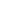 